L-3 SCIENZE DELLA MODA E DEL COSTUME (orario 1 anno )N.B. verificare eventuali variazioni dalla pagina Docente del sito di facoltà su http://www.lettere.uniroma1.it/elenco%20completo%20docenti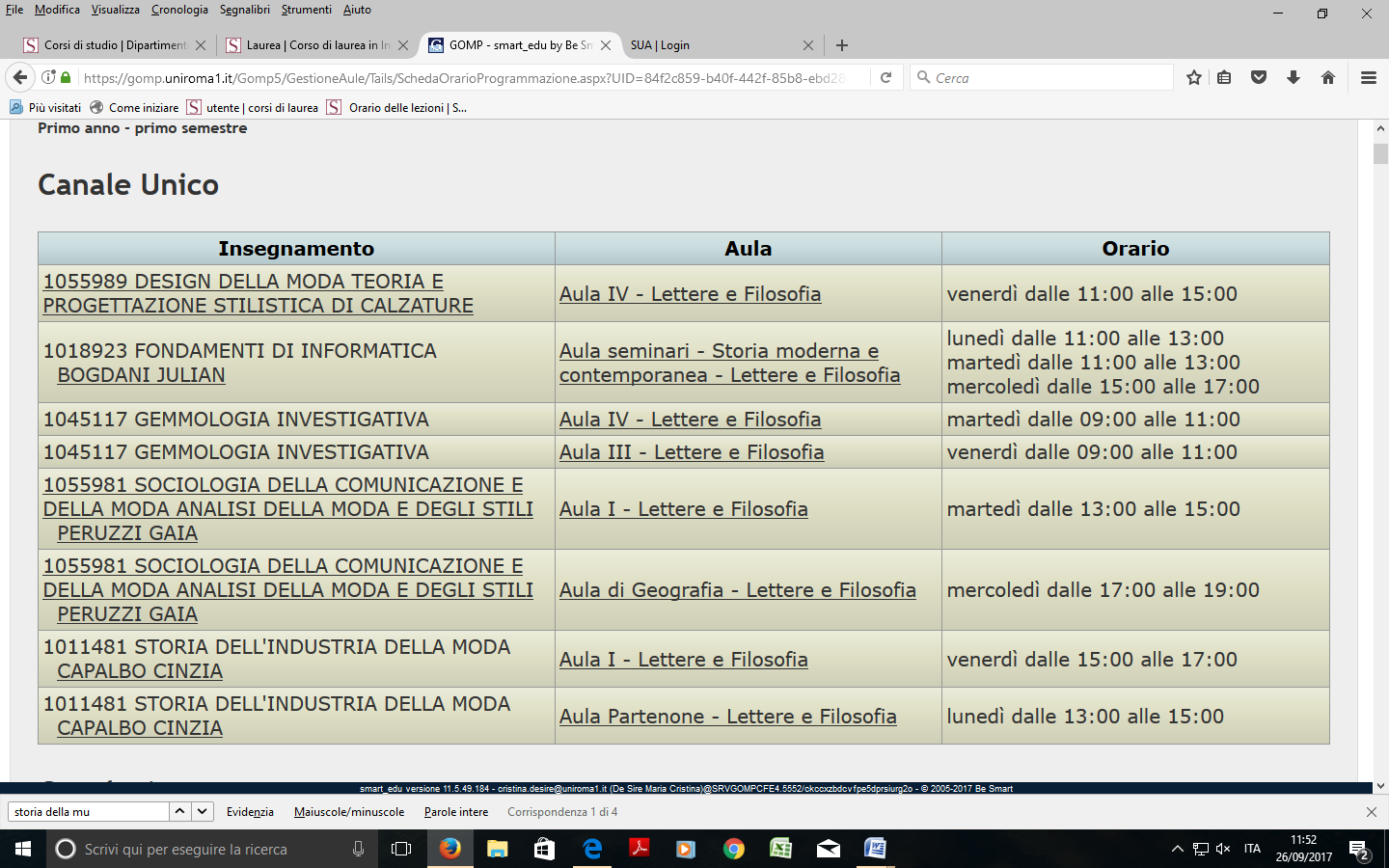 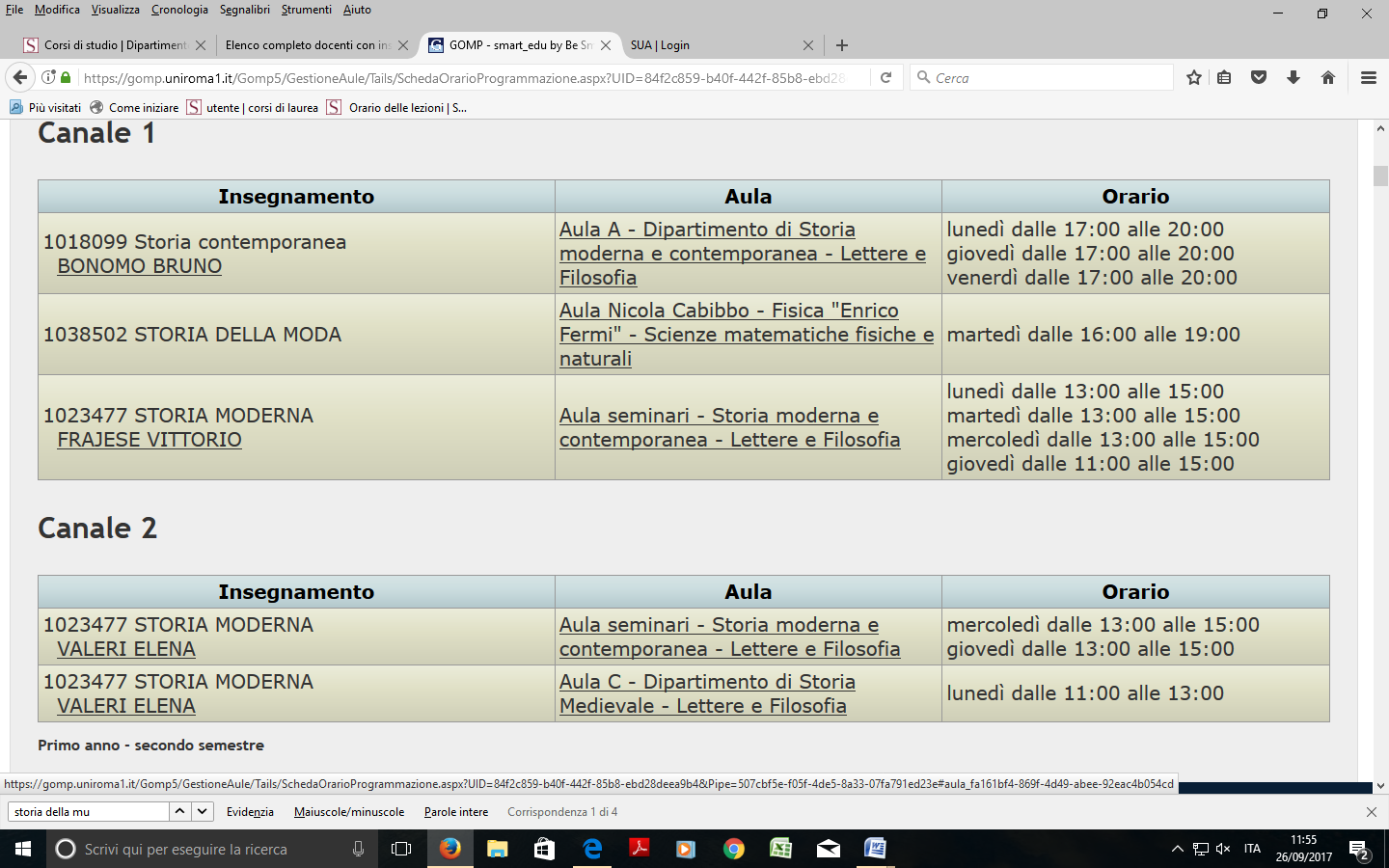 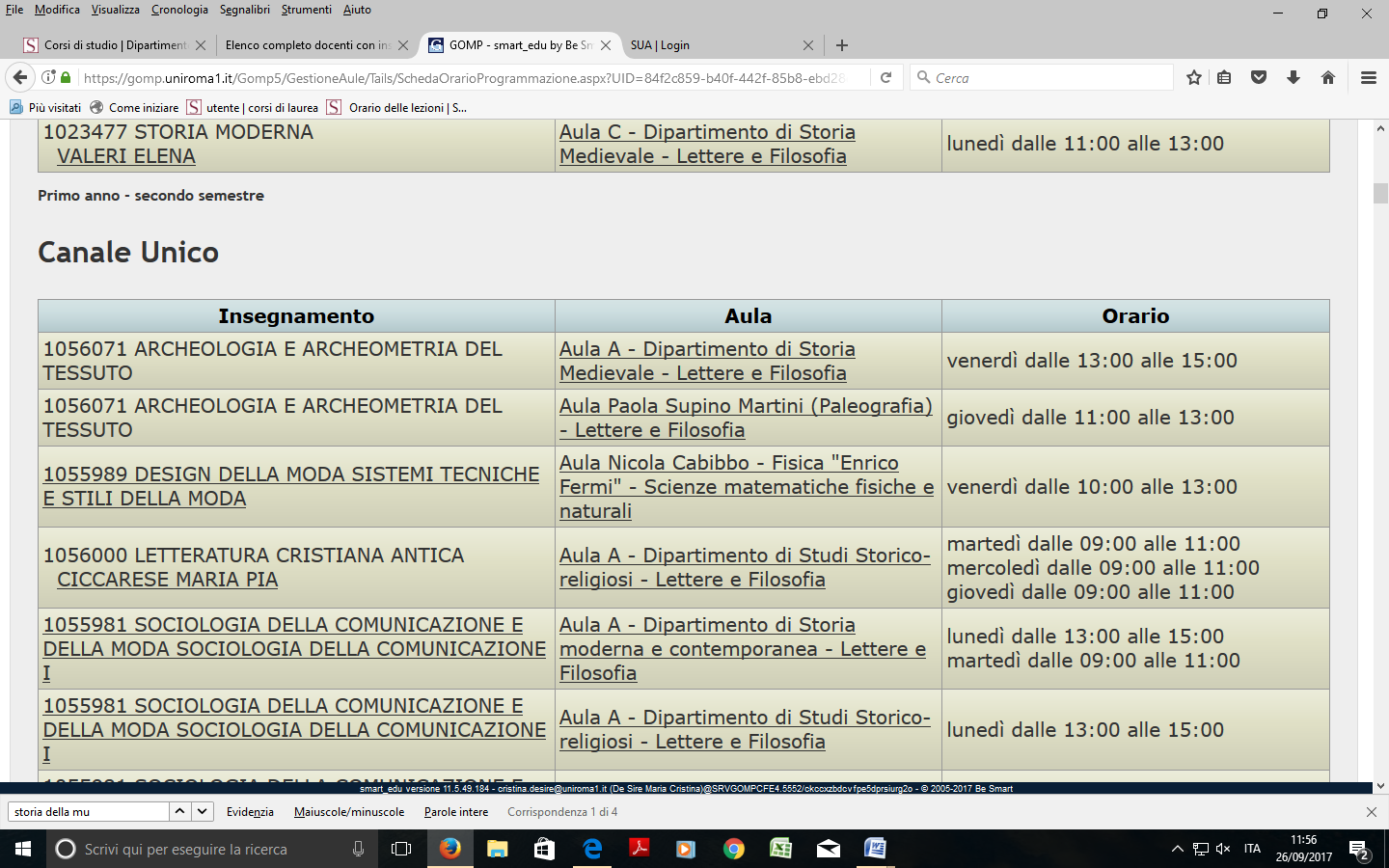 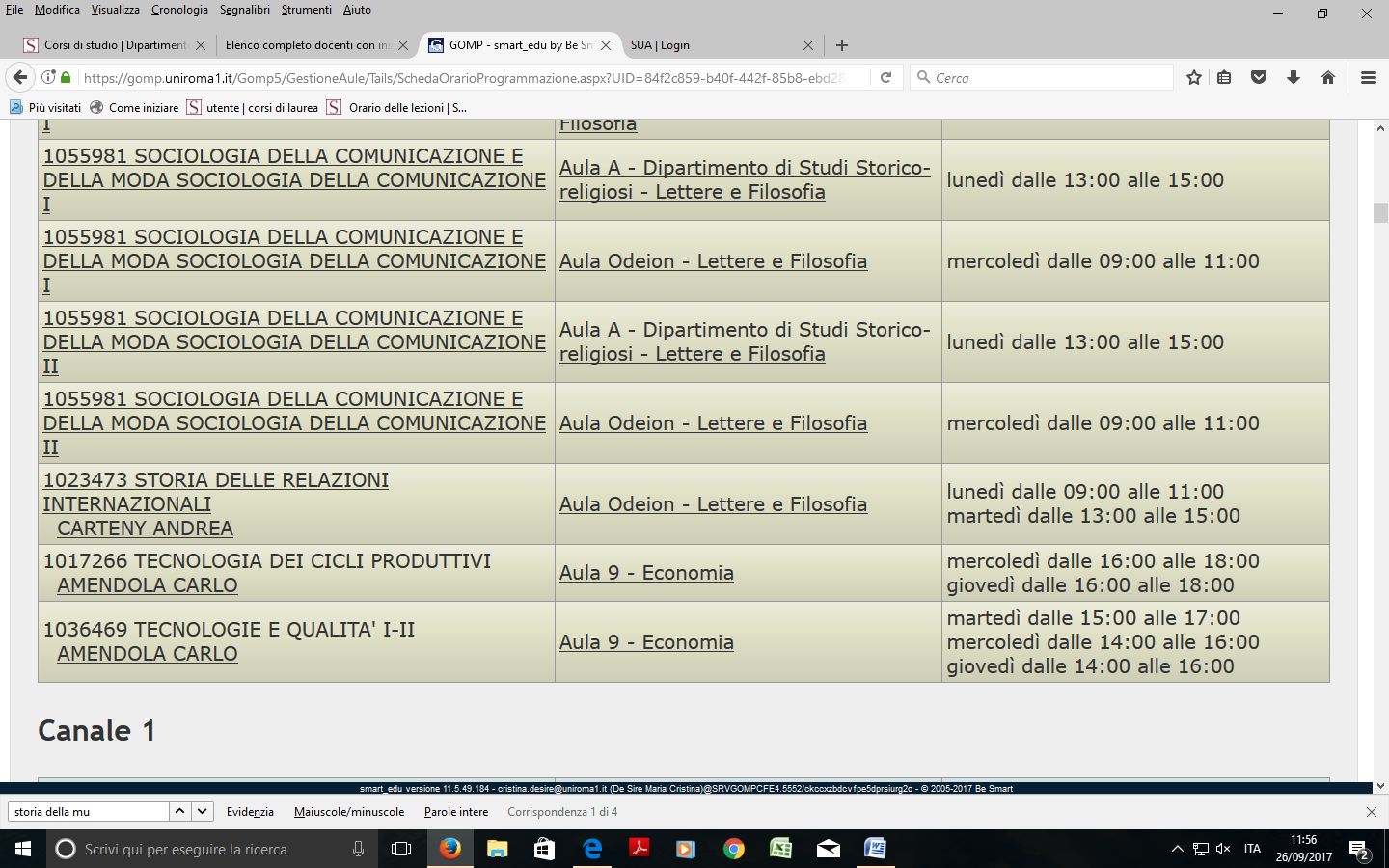 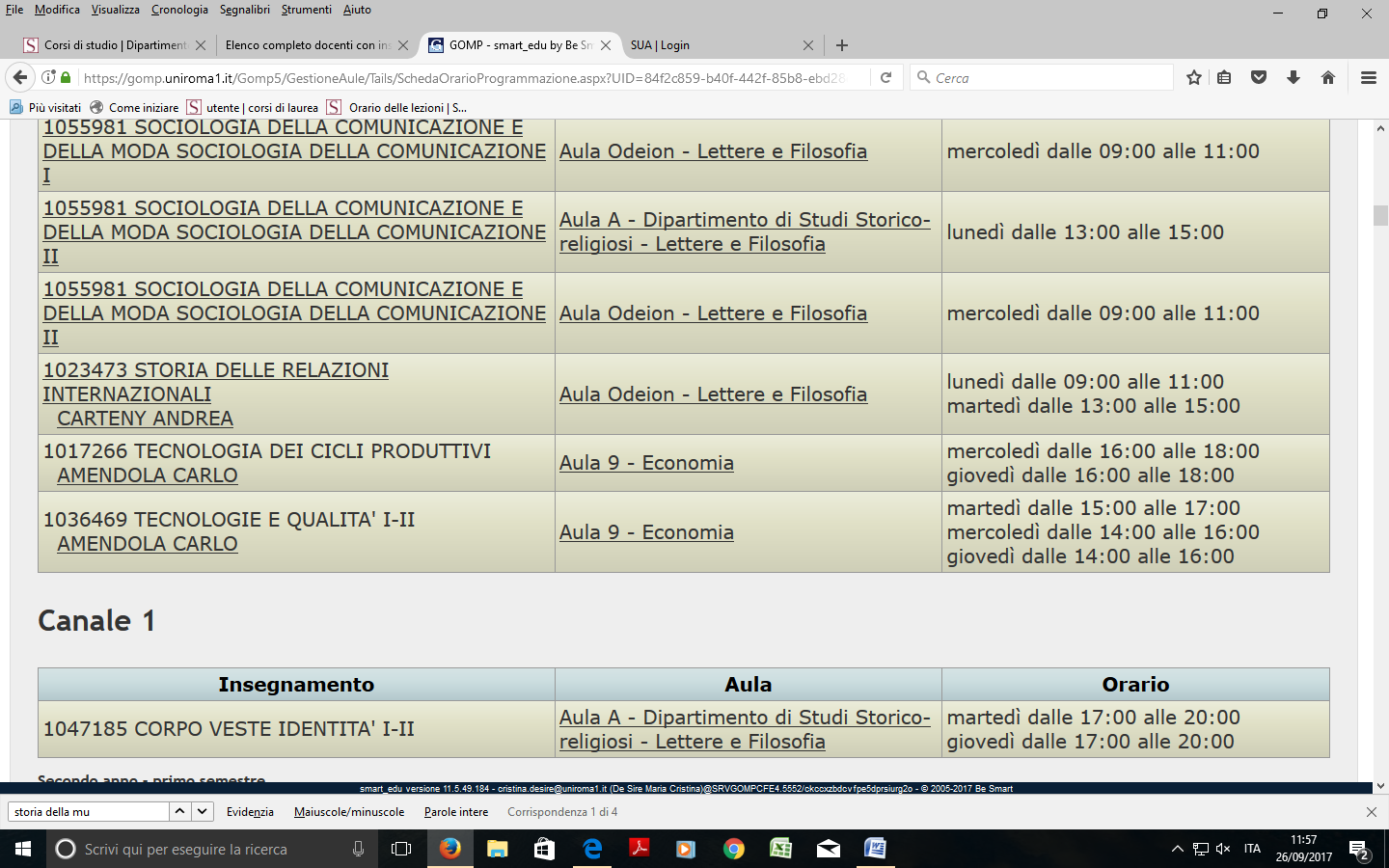 